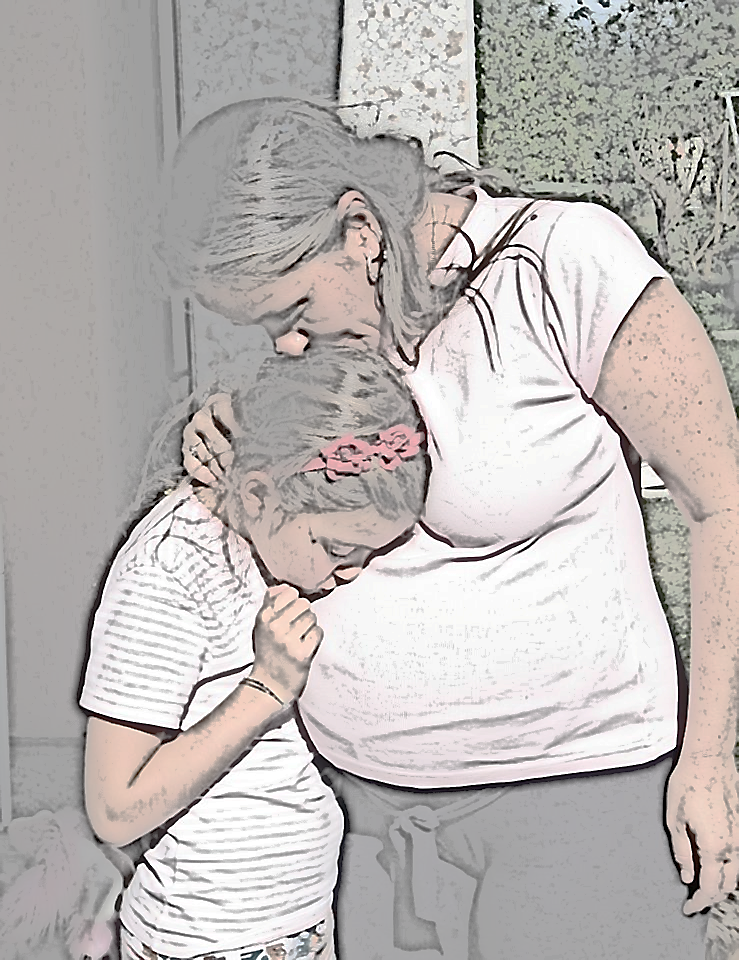 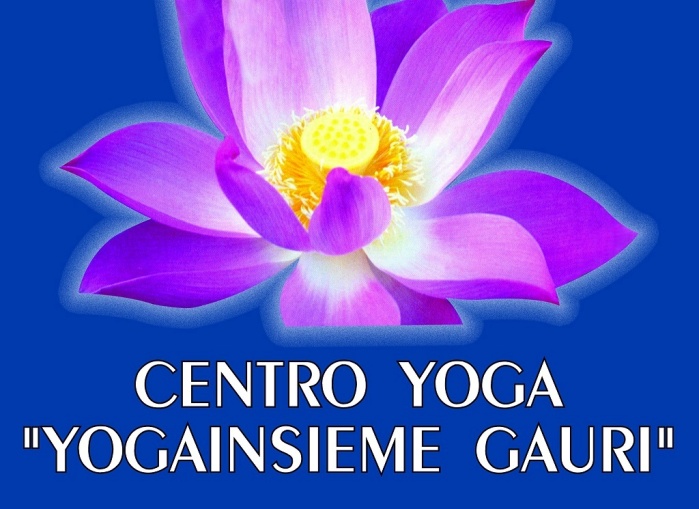 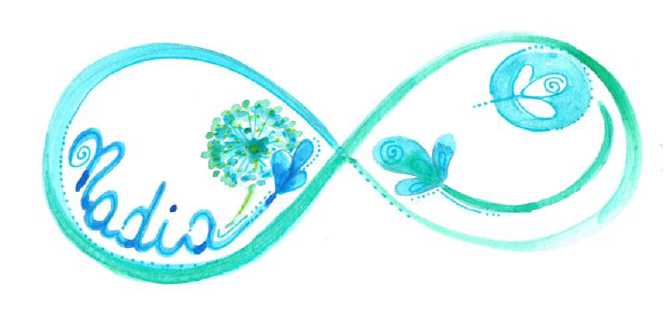 Raccontarsi mamma!Prima, durante e dopo la nascita…Una serie di incontri rivolti alle future mamme e alle mamme con bambini da 0 a 12 mesi.Uno spazio di incontro per parlare delle aspettative, desideri, speranze, emozioni, timori, dubbi che nascono durante la gravidanza e subito dopo. Per incontrare nuove amicizie. Per confrontarsi.Per parlare del dopo…allatterò? E il sonno? Quando tornerò al lavoro?9/10/15	Presentazione e pensieri sulla pancia presente...e passata! Il mio corpo cambia!23/10/15	Bonding e nutrimento. Siamo mammiferi…ad ogni cucciolo il suo latte! 6/11/15	“E se …“  sogni, timori, incertezze … del mio presente e del mio passato20/11/15	Stiamo crescendo: Svezzamento e quello che ci ruota intorno.4/12/15	Mille e una notte! La nanna…questa “sconosciuta”! 18/12/15	Sono pronta? Provo ad ascoltarmi…cosa sento? Mi immaginavo tutto questo? Cosa 		cambierà (cosa è cambiato) nella mia vita?8/1/16	E quando tornerò al lavoro? Nido, nonni, babysitter…22/1/16	Tornerò quella di prima? C’era una volta la coppia… (benvenuti anche i papà!)5/2/16	Storie di parto  CI TROVIAMO OGNI 15 GIORNI A PARTIRE DAL 9 OTTOBRE DALLE ore 10.30 alle 12.00 Gli incontri si terranno presso Il Centro Yoga “ Yoga Insieme Gauri, Via Roma 10/f Gorgonzolawww.centroyogagauri.itPer informazioni e iscrizioni: doulanadia@gmail.com 338.9280575Nadia Barbi, Doula, esperta in allattamento, Insegnante di Massaggio Infantile A.I.M.I. del neonato e del bambino più grande, Istruttrice MISP (Massage In Schools Programme).(La Doula è una figura professionale che si occupa del sostegno emotivo e del benessere della donna e della famiglia dalla gravidanza fino al primo anno di vita del bambino: offre un sostegno su misura, nel pieno rispetto delle scelte delle persone che assiste. Offre ascolto, informazioni, orientamento e accudimento pratico.)